2020年广昌县农技推广服务特聘计划报名表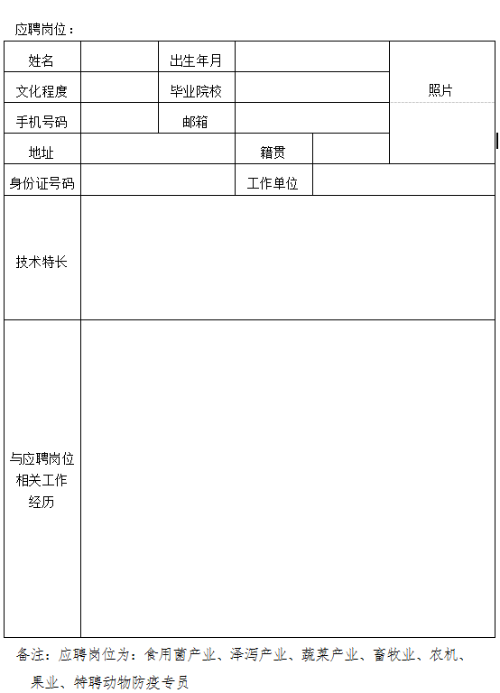 